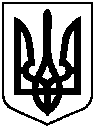 БЕРЕЗАНСЬКА МІСЬКА РАДАБРОВАРСЬКОГО РАЙОНУКИЇВСЬКОЇ ОБЛАСТІ(восьме скликання)РІШЕННЯПро розгляд звернень громадянз питань землекористуванняВідповідно до статті 26 Закону України „Про місцеве самоврядування в Україні“,керуючись статтею 41 Конституції України, статтями 12, 20, 33, 34, 36, 40, 81, 86, 87, 88, 89, 116, 118, 120, 121, 186 Земельного кодексу України, статтями 22, 25, 26, 50, 55 Закону України „Про землеустрій“, Законом України „Про Державний земельний кадастр”, Законом України „Про оренду землі“, розглянувши заяви громадян, міська радаВ И Р І Ш И Л А:Відповідно до поданих заяв громадян, надати в користування на умовах оренди на 5 років земельні ділянки для городництва:Хоменко Андрій Анатолійович земельна ділянка площею 0,0538 га по пров.Братів Охріменків, 17-Г/4 вм.Березань Броварського району Київської області.Кушнір Тетяна Миколаївна земельна ділянка площею 0,3840га по вул. Світанкова в с.Яблуневе Броварського району Київської області.Савченко Валентина Серафимівна земельна ділянка площею 0,0140 га по пров. Богдана Хмельницького, 13/2 в м. Березань Броварського району Київської області.Урядов Ігор Ілліч  земельна ділянка площею 0,0500 га по вул. Шевченків шлях, 62-А в м. Березань Броварського району Київської області.Відповідно до поданих заяв громадян,вилучити земельні ділянки та передати їх до земель запасу міської ради:Плотніцький Ігор Ігорович  земельну ділянку для городництвапо пров. Братів Охріменків, 17-Г/4, м.Березань Броварського району Київської області, загальною площею 0,0538 га.Чирик Марія Адамівна земельну ділянку для городництва на території Недрянськогостаростинського округу  Березанської  міської ради Броварського району Київської області, загальною площею 0,2500 га.Кушнір Наталія Олексіївна земельну ділянку для городництва по вул. Світанкова, с. Яблуневе Броварського району Київської області, загальною площею      0,3840 га.Захарченко Наталія Олексіївна земельну ділянку длябудівництва і обслуговування житлового будинку, господарських будівель і споруд (присадибна ділянка) по вул. Шкільна, 25, с. Яблуневе Броварського району Київської області, загальною площею 0,2500 га.Мосейчук Сергій Володимирович земельну ділянку длябудівництва і обслуговування житлового будинку, господарських будівель і споруд (присадибна ділянка) по вул. Шкільна, с. Яблуневе Броварського району Київської області, загальною площею 0,2500 га.Мосейчук Ніна Вікторівна земельну ділянку для ведення особистого селянського господарства по вул. Грушева, с. Григорівка Броварського району Київської області, загальною площею 0,3000 га.Скворцова Лариса Михайлівна земельна ділянка для городництва по вул. Шевченків шлях, 272 в м. Березань Броварського району Київської області, загальноюплощею 0,0205 га.Лепеха Олег Володимирович земельну ділянку для будівництва і обслуговування житлового будинку, господарських будівель і споруд (присадибна ділянка) по вул. Новоселиця, 1 б, м. Березань Броварського району Київської області, загальною площею 0,1000 га.Лепеха Олег Володимирович земельну ділянку для ведення особистого селянського господарства по вул. Новоселиця, 1 б, м. Березань Броварського району Київської області, загальною площею 0,0500 га.Відповідно до поданих заяв, надати громадянам в користування на умовах оренди на 3 роки земельні ділянки для встановлення тимчасового гаража:  Мельниченко Надії Василівні під гаражем № б/н по вул. Шевченків шлях, 94-А, м. Березань,  площею 24 кв.м.Відповідно до поданих заяв продовжити термін користування на умовах оренди на 3 роки на земельні ділянки під існуючими тимчасовими гаражами:Самусь Володимир Іванович під гаражем № 49-13 по вул. Шевченків шлях, 148, м. Березань,  площею 24 кв.м.Мархель Лідія Дмитрівна  під гаражем № б/н по вул. Героїв Небесної Сотні, 23 м. Березань,  площею 24 кв.м.Відповідно до поданої заяви, Корнієнко Олені Петрівні дати дозвіл на розробку проєкту землеустрою щодо відведення земельної ділянки у власність, орієнтовною площею 0,0571 га для колективного садівництва, ділянка № 16-В у садовому товаристві „РУМБ“ на території Садівського старостинського округу Березанської міської ради Броварського району Київської області.Роботи з розроблення проєкту землеустрою щодо відведення земельної ділянки у власність розпочати після укладання зацікавленою стороною договору на їх виконання. Проєкт землеустрою щодо відведення земельної ділянки у власність погодити відповідно до вимог земельного законодавства та подати його на затвердження до міської ради для підготовки рішення про передачу земельної ділянки у власність.Відповідно до поданої заяви, Тарабарову Борису Сергійовичу  дати дозвіл на розробку проєкту землеустрою щодо відведення земельної ділянки у власність, орієнтовною площею 0,0624 га для колективного садівництва, ділянка № 560 у садовому товаристві „Наука“ на території Недрянського старостинського округу Березанської міської ради Броварського району Київської області.Роботи з розроблення проєкту землеустрою щодо відведення земельної ділянки у власність розпочати після укладання зацікавленою стороною договору на їх виконання.Проєкт землеустрою щодо відведення земельної ділянки у власність погодити відповідно до вимог земельного законодавства та подати його на затвердження до міської ради для підготовки рішення про передачу земельної ділянки у власність.Відповідно до поданої заяви, Канішевській Валентині Василівні  дати дозвіл на розробку проєкту землеустрою щодо відведення земельної ділянки у власність, орієнтовною площею 0,0670 га для колективного садівництва, ділянка № 519 у садовому товаристві „Наука“ на території Недрянського старостинського округу Березанської міської ради Броварського району Київської області.Роботи з розроблення проєкту землеустрою щодо відведення земельної ділянки у власність розпочати після укладання зацікавленою стороною договору на їх виконання.Проєкт землеустрою щодо відведення земельної ділянки у власність погодити відповідно до вимог земельного законодавства та подати його на затвердження до міської ради для підготовки рішення про передачу земельної ділянки у власність.Відповідно до поданої заяви, дати дозвіл на виготовлення технічної документації із землеустрою щодо встановлення (відновлення) меж земельної ділянки у спільну часткову власність по ½ ч. Хатян Людмилі Леонідівні  та ½ ч. Клочаній Тетяні Анатоліївні орієнтовною площею 0,1000 га для будівництва і обслуговування житлового будинку, господарських будівель і споруд (присадибна ділянка) по вул. Медична, 76 в м. Березань, Броварського р-ну, Київської обл.Відповідно до поданої заяви, дати дозвіл на виготовлення технічної документації із землеустрою щодо встановлення (відновлення) меж земельної ділянки у спільну часткову власність по ⅓ч. Пацюк Ользі Петрівні, ⅓ ч. Олефіренку Василю Петровичу  та ⅓ ч. Олефіренко Миколі Петровичу орієнтовною площею 0,1000 га для будівництва і обслуговування житлового будинку, господарських будівель і споруд (присадибна ділянка) по пров. Гайовий, 4 в м. Березань, Броварського р-ну, Київської обл.Відповідно до поданої заяви, розглянувши проєкт землеустрою щодо зміни цільового призначення земельної ділянки, Козацької Віри Михайлівни:Затвердити проєкт землеустрою щодо зміни цільового призначення земельної ділянки площею 0,1343 га (кадастровий номер: 3210400000:08:004:0046) по вул. Молодіжна, 18 у м. Березань, Броварського р-ну Київської обл., із земель сільськогосподарського призначення (для ведення особистого селянського господарства (код згідно КВЦПЗ – 01.03)) на землі житлової та громадської забудови (для будівництва і обслуговування житлового будинку, господарських будівель і споруд (присадибна ділянка) (код згідно КВЦПЗ – 02.01));Відповідно до розробленого проєкту землеустрою змінити цільове призначення земельної ділянки площею 0,1343 га (кадастровий номер: 3210400000:08:004:0046) по вул. Молодіжна, 18 у м. Березань, Броварського р-ну Київської обл., із – для ведення особистого селянського господарствана – для будівництва і обслуговування житлового будинку, господарських будівель і споруд (присадибна ділянка);На використання земельної ділянки встановлено обмеження: - охоронна зона навколо (вздовж) об’єкта енергетичної системи – 0,0626 га;Козацькій Вірі Михайлівнізареєструвати зміну цільового призначення земельної ділянки відповідно до вимог чинного законодавства України.Надати дозвіл на розробку проєкту землеустрою щодо відведення земельної ділянки у власність громадянам згідно із додатком 1.Роботи з розроблення проєкту землеустрою щодо відведення земельної ділянки у власність  розпочати після укладання зацікавленою стороною договору на їх виконання.Проєкт землеустрою щодо відведення земельної ділянки у власність погодити відповідно до вимог земельного законодавства та подати його на затвердження до міської ради для підготовки рішення про передачу земельної ділянки у власність.Надати дозвіл на розробку технічної документації із землеустрою щодо встановлення (відновлення) меж земельної ділянки в натурі (на місцевості)у власність громадянам згідно із додатком 2.Роботи зі складання технічної документації із землеустрою щодо встановлення (відновлення) меж земельної ділянки в натурі (на місцевості)розпочати після укладання зацікавленою стороною договору на їх виконання.Технічну документацію із землеустрою щодо встановлення (відновлення) меж земельної ділянки в натурі (на місцевості)погодити відповідно до вимог земельного законодавства та подати її до міської ради для підготовки рішення про передачу земельної ділянки у власність.Відділу з земельних та екологічних питаньвиконавчого комітету Березанської міської ради внести відповідні зміни в земельно-кадастрову документацію згідно з даним  рішенням.Контроль за виконанням рішення покласти на постійну комісію міської  ради з питаньземельних відносин, будівництва,архітектури, інфраструктури та інвестицій, комунальної власності, екології,благоустрою (Іванчука Ю.А.) тазаступника міського голови з питань діяльності виконавчих органівМосінзову І.О.Міський головаВолодимир ТИМЧЕНКОм. Березань23.09.2021року                                  №305-24-VІІІ